ЧЕРКАСЬКА ОБЛАСНА РАДАГОЛОВАР О З П О Р Я Д Ж Е Н Н Я10.08.2022                                                                                        № 201-рПро внесення змін до окремих розпорядженьголови обласної ради Відповідно до статті 59 Закону України «Про місцеве самоврядування в Україні», у зв’язку з допущеними технічними помилками:1.Внести до розпорядження голови обласної ради від 02.08.2022 № 193-р «Про затвердження Порядку використання службового автомобільного транспорту посадовими особами виконавчого апарату Черкаської обласної ради» зміни, замінивши у додатках 2 і 3 до розпорядження букви і цифри                               «СА 0260 ІР» буквами і цифрами «СА 2600 ІТ».2. Внести до розпорядження голови обласної ради від 09.08.2022 № 199-р «Про затвердження норм витрат палива службовими легковими автомобілями» зміни, замінивши у додатку до розпорядження позиції:позиціями:Голова                                                                                    А. ПІДГОРНИЙTOYOTA Camry2020JTNBF3HK203054845СА 1278 ІТ11.5TOYOTA Camry20064Т1ВК46К27U507788СА 1278 ІР13.0TOYOTA Camry2020JTNBF3HK203054845СА 1278 ІР11.5TOYOTA Camry20064Т1ВК46К27U507788СА 1278 ІТ13.0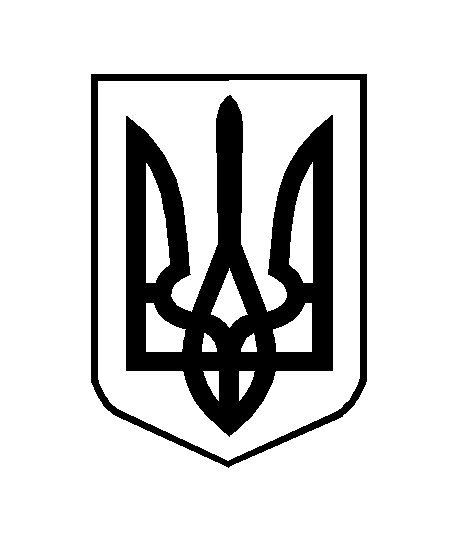 